EnglishEnglishEnglishMathsMathsMathsMathsNon-chronological reportsWe will look at and analyse a range of non-chronological reports in the form of information books.  We will identify their features and the type of vocabulary used, before writing our own non-chronological reports about castles.  InstructionsWe will look at and explore instructions.  We will identify the type of sentences (commands); the imperative (bossy) verbs; the tense that is used and the fact that they are written in the ‘second person’.  We will then write our own instructions for ‘How to create a castle’.Throughout these units will be focusing on the following:Text structure and composition: descriptions (expanded noun phrases); paragraphing; effect of different words and phrases on the reader – humour, imagery, atmosphere etc…Sentence structure and grammar: coordinating (and, but, then, so) and subordinating (when, because, if, that) conjunctions; different sentence openers (imperative verbs, time adverbials); use of a range of prepositions (behind, before, above, along); punctuation (full stops, capital letters, exclamation marks, question marks); use of different types of sentences (command, statement, question, exclamation).Non-chronological reportsWe will look at and analyse a range of non-chronological reports in the form of information books.  We will identify their features and the type of vocabulary used, before writing our own non-chronological reports about castles.  InstructionsWe will look at and explore instructions.  We will identify the type of sentences (commands); the imperative (bossy) verbs; the tense that is used and the fact that they are written in the ‘second person’.  We will then write our own instructions for ‘How to create a castle’.Throughout these units will be focusing on the following:Text structure and composition: descriptions (expanded noun phrases); paragraphing; effect of different words and phrases on the reader – humour, imagery, atmosphere etc…Sentence structure and grammar: coordinating (and, but, then, so) and subordinating (when, because, if, that) conjunctions; different sentence openers (imperative verbs, time adverbials); use of a range of prepositions (behind, before, above, along); punctuation (full stops, capital letters, exclamation marks, question marks); use of different types of sentences (command, statement, question, exclamation).Non-chronological reportsWe will look at and analyse a range of non-chronological reports in the form of information books.  We will identify their features and the type of vocabulary used, before writing our own non-chronological reports about castles.  InstructionsWe will look at and explore instructions.  We will identify the type of sentences (commands); the imperative (bossy) verbs; the tense that is used and the fact that they are written in the ‘second person’.  We will then write our own instructions for ‘How to create a castle’.Throughout these units will be focusing on the following:Text structure and composition: descriptions (expanded noun phrases); paragraphing; effect of different words and phrases on the reader – humour, imagery, atmosphere etc…Sentence structure and grammar: coordinating (and, but, then, so) and subordinating (when, because, if, that) conjunctions; different sentence openers (imperative verbs, time adverbials); use of a range of prepositions (behind, before, above, along); punctuation (full stops, capital letters, exclamation marks, question marks); use of different types of sentences (command, statement, question, exclamation).We will be revisiting, consolidating and embedding all previous learning:Number and place value – counting in steps of 2,3, 5 and 10; understanding the value of tens and ones; comparing numbers using <,> and +=.Addition and subtraction – solve problems by adding and subtracting two-digit numbers and ones, two-digit numbers and tens, three one-digit numbers and two two-digit numbers; recall and use addition and subtraction facts to 20 and derive and use related facts up to 100; subtract mentally a two-digit number from another two-digit number when there is no regrouping required (e.g. 74 – 33); recognise and use the inverse relationship between addition and subtraction and use this to check calculations and missing number problems.Multiplication and division - recall and use multiplication facts for the 2, 5 and 10 multiplication tables; calculate multiplication and division using x, ÷ and =; know that multiplication of two numbers can be done in any order (commutative) but division cannot; solving multiplication and division problems.Measurement – choose and use appropriate units to measure and compare length / height (m/cm), mass (kg/g); temperature (°C); capacity (litres/ml) to the nearest appropriate unit, using rulers, scales, thermometers and measuring vessels;Money - recognise and use pounds (£) and pence (p); combine amounts to make a particular value; find different combinations of coins that equal the same amount of money; solve simple problems, including giving change.Geometry – properties of 2D and 3D shapes, including symmetry; position, direction and movement, and rotation as a turn and in terms of right angles for quarter, half and three-quarter turns (clockwise and anti-clockwise).Fractions - 1/3, ¼, 2/4 and ¾ of a length, shape, set of objects or quantity; recognise the equivalence of 2/4 and ½.Time – tell and write the time to five minutes and draw the hands on a clock face to show these times; know the number of minutes in an hour and the number of hours in a day.Statistics - interpret and construct simple pictograms, tally charts, block diagrams and simple tables; ask and answer questions about totaling and comparing categorical data.We will be revisiting, consolidating and embedding all previous learning:Number and place value – counting in steps of 2,3, 5 and 10; understanding the value of tens and ones; comparing numbers using <,> and +=.Addition and subtraction – solve problems by adding and subtracting two-digit numbers and ones, two-digit numbers and tens, three one-digit numbers and two two-digit numbers; recall and use addition and subtraction facts to 20 and derive and use related facts up to 100; subtract mentally a two-digit number from another two-digit number when there is no regrouping required (e.g. 74 – 33); recognise and use the inverse relationship between addition and subtraction and use this to check calculations and missing number problems.Multiplication and division - recall and use multiplication facts for the 2, 5 and 10 multiplication tables; calculate multiplication and division using x, ÷ and =; know that multiplication of two numbers can be done in any order (commutative) but division cannot; solving multiplication and division problems.Measurement – choose and use appropriate units to measure and compare length / height (m/cm), mass (kg/g); temperature (°C); capacity (litres/ml) to the nearest appropriate unit, using rulers, scales, thermometers and measuring vessels;Money - recognise and use pounds (£) and pence (p); combine amounts to make a particular value; find different combinations of coins that equal the same amount of money; solve simple problems, including giving change.Geometry – properties of 2D and 3D shapes, including symmetry; position, direction and movement, and rotation as a turn and in terms of right angles for quarter, half and three-quarter turns (clockwise and anti-clockwise).Fractions - 1/3, ¼, 2/4 and ¾ of a length, shape, set of objects or quantity; recognise the equivalence of 2/4 and ½.Time – tell and write the time to five minutes and draw the hands on a clock face to show these times; know the number of minutes in an hour and the number of hours in a day.Statistics - interpret and construct simple pictograms, tally charts, block diagrams and simple tables; ask and answer questions about totaling and comparing categorical data.We will be revisiting, consolidating and embedding all previous learning:Number and place value – counting in steps of 2,3, 5 and 10; understanding the value of tens and ones; comparing numbers using <,> and +=.Addition and subtraction – solve problems by adding and subtracting two-digit numbers and ones, two-digit numbers and tens, three one-digit numbers and two two-digit numbers; recall and use addition and subtraction facts to 20 and derive and use related facts up to 100; subtract mentally a two-digit number from another two-digit number when there is no regrouping required (e.g. 74 – 33); recognise and use the inverse relationship between addition and subtraction and use this to check calculations and missing number problems.Multiplication and division - recall and use multiplication facts for the 2, 5 and 10 multiplication tables; calculate multiplication and division using x, ÷ and =; know that multiplication of two numbers can be done in any order (commutative) but division cannot; solving multiplication and division problems.Measurement – choose and use appropriate units to measure and compare length / height (m/cm), mass (kg/g); temperature (°C); capacity (litres/ml) to the nearest appropriate unit, using rulers, scales, thermometers and measuring vessels;Money - recognise and use pounds (£) and pence (p); combine amounts to make a particular value; find different combinations of coins that equal the same amount of money; solve simple problems, including giving change.Geometry – properties of 2D and 3D shapes, including symmetry; position, direction and movement, and rotation as a turn and in terms of right angles for quarter, half and three-quarter turns (clockwise and anti-clockwise).Fractions - 1/3, ¼, 2/4 and ¾ of a length, shape, set of objects or quantity; recognise the equivalence of 2/4 and ½.Time – tell and write the time to five minutes and draw the hands on a clock face to show these times; know the number of minutes in an hour and the number of hours in a day.Statistics - interpret and construct simple pictograms, tally charts, block diagrams and simple tables; ask and answer questions about totaling and comparing categorical data.We will be revisiting, consolidating and embedding all previous learning:Number and place value – counting in steps of 2,3, 5 and 10; understanding the value of tens and ones; comparing numbers using <,> and +=.Addition and subtraction – solve problems by adding and subtracting two-digit numbers and ones, two-digit numbers and tens, three one-digit numbers and two two-digit numbers; recall and use addition and subtraction facts to 20 and derive and use related facts up to 100; subtract mentally a two-digit number from another two-digit number when there is no regrouping required (e.g. 74 – 33); recognise and use the inverse relationship between addition and subtraction and use this to check calculations and missing number problems.Multiplication and division - recall and use multiplication facts for the 2, 5 and 10 multiplication tables; calculate multiplication and division using x, ÷ and =; know that multiplication of two numbers can be done in any order (commutative) but division cannot; solving multiplication and division problems.Measurement – choose and use appropriate units to measure and compare length / height (m/cm), mass (kg/g); temperature (°C); capacity (litres/ml) to the nearest appropriate unit, using rulers, scales, thermometers and measuring vessels;Money - recognise and use pounds (£) and pence (p); combine amounts to make a particular value; find different combinations of coins that equal the same amount of money; solve simple problems, including giving change.Geometry – properties of 2D and 3D shapes, including symmetry; position, direction and movement, and rotation as a turn and in terms of right angles for quarter, half and three-quarter turns (clockwise and anti-clockwise).Fractions - 1/3, ¼, 2/4 and ¾ of a length, shape, set of objects or quantity; recognise the equivalence of 2/4 and ½.Time – tell and write the time to five minutes and draw the hands on a clock face to show these times; know the number of minutes in an hour and the number of hours in a day.Statistics - interpret and construct simple pictograms, tally charts, block diagrams and simple tables; ask and answer questions about totaling and comparing categorical data.ScienceScienceYear 2 Chaffinch Class Topic Web Summer Term 1 2017Year 2 Chaffinch Class Topic Web Summer Term 1 2017Year 2 Chaffinch Class Topic Web Summer Term 1 2017HistoryHistoryPlantsWe will observe and describe how seeds and bulbs grow into mature plants.  We will explore and investigate a range of seeds and bulbs, and create our own experiments to find out what plants needs to grow and stay healthy.PlantsWe will observe and describe how seeds and bulbs grow into mature plants.  We will explore and investigate a range of seeds and bulbs, and create our own experiments to find out what plants needs to grow and stay healthy.Year 2 Chaffinch Class Topic Web Summer Term 1 2017Year 2 Chaffinch Class Topic Web Summer Term 1 2017Year 2 Chaffinch Class Topic Web Summer Term 1 2017CastlesWe will learn all about the history of castles over the years.  We will create simple timelines of castles, and learn how their purpose and role has changed, from military defence and homes to tourist attractions.  We will explore the social side of castles - the lives of people who lived and worked in castles throughout history.  CastlesWe will learn all about the history of castles over the years.  We will create simple timelines of castles, and learn how their purpose and role has changed, from military defence and homes to tourist attractions.  We will explore the social side of castles - the lives of people who lived and worked in castles throughout history.  PlantsWe will observe and describe how seeds and bulbs grow into mature plants.  We will explore and investigate a range of seeds and bulbs, and create our own experiments to find out what plants needs to grow and stay healthy.PlantsWe will observe and describe how seeds and bulbs grow into mature plants.  We will explore and investigate a range of seeds and bulbs, and create our own experiments to find out what plants needs to grow and stay healthy.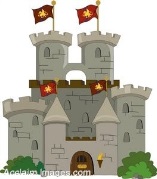 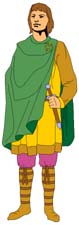 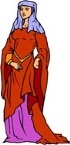 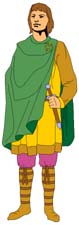 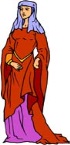 CastlesWe will learn all about the history of castles over the years.  We will create simple timelines of castles, and learn how their purpose and role has changed, from military defence and homes to tourist attractions.  We will explore the social side of castles - the lives of people who lived and worked in castles throughout history.  CastlesWe will learn all about the history of castles over the years.  We will create simple timelines of castles, and learn how their purpose and role has changed, from military defence and homes to tourist attractions.  We will explore the social side of castles - the lives of people who lived and worked in castles throughout history.  REPSHEArtArtD&TPEMusicStoriesWe will be finding out about stories from different religions and why they are important.Taking chargeWe will be finding out about the choices we have and make in our everyday lives, and how they can affect ourselves and others.Heraldic artWe will be exploring heraldic shields, flags and pennants and learning what the different pictures symbolised before designing our own.Heraldic artWe will be exploring heraldic shields, flags and pennants and learning what the different pictures symbolised before designing our own.StructuresWe will identify parts of a castle, and the structure of buildings – what makes them strong and sturdy?  We will then make and test our own castle structures strong enough to stand up to siege mechanisms.  GamesWe will continue to work with the sports coach.Medieval musicWe will be learning about rhythm and pulse by listening to and responding to medieval music.